佛光大學社會學暨社會工作學系暑期實習總報告相關表格格式範例《封面》佛光大學社會學暨社會工作學系111學年度學生暑期實習總報告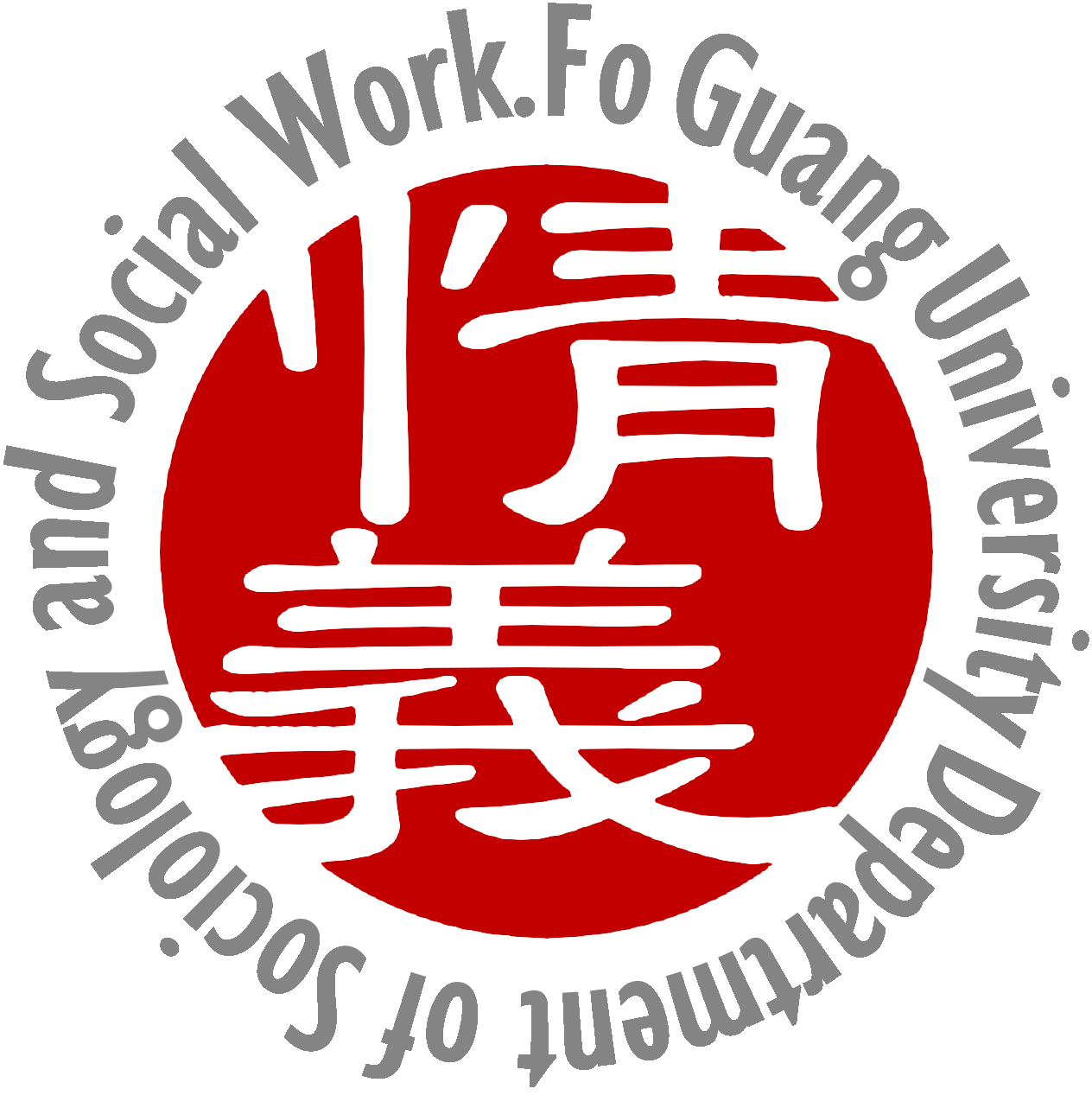 實習機構名稱：實習機構督導：學校督導老師：學生姓名：學生學號：實習總報告目錄自傳……………………………………………………………………………○○實習計畫書……………………………………………………………………○○機構簡介及評估………………………………………………………………○○讀書報告………………………………………………………………………○○實習週誌/日誌…………………………………………………………………○○機構個督/團督記錄表…………………………………………………………○○個案工作報告/團體工作報告/社區工作報告/行政管理報告（依照機構及學校督導依實習內容決定）……………………………………………………○○實習總心得……………………………………………………………………○○實習總報告作者同意書………………………………………………………○○附件……………………………………………………………………………○○機構簡介及評估一、機構簡介(一)機構全稱：(二)機構住址：(三)聯絡電話：(四)機構負責人：二、機構沿革三、機構宗旨四、機構服務內容五、機構服務對象六、附設之服務中心七、機構評估（優勢S、劣勢W、機會O、威脅T）因素優勢strength劣勢weakness機會opportunity威脅threat地理環境組織發展硬體設備服務對象資源連結